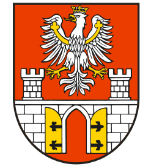 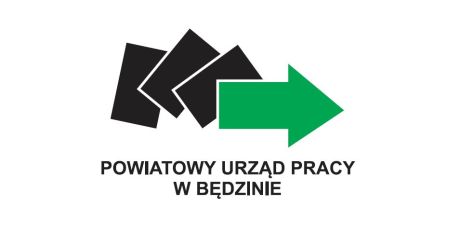 KWESTIONARIUSZ ZGŁOSZENIOWYPOWIATOWE TARGI PRACY11 PAŹDZIERNIK 2018r.godz. 10.00-12.00w siedzibie Powiatowego Urzędu Pracy w Będzinie ul. Krasickiego 17AI. Nazwa firmy (NIP)     ……………………………………………..…………………………..…………………….     …………………………………………………………………………..…………………...     Osoba odpowiedzialna za kontakt w sprawie udziału w targach……….…..……………….     Telefon kontaktowy ………………………… email……………………………..…………     Liczba osób reprezentująca pracodawcę na targach……………………….….…..…………II. Wystawca oferujeStanowisko pracy …………………….……….…liczba wolnych miejsc pracy….……Stanowisko pracy ……………………..…………liczba wolnych miejsc pracy….……Stanowisko pracy ……………………………..…liczba wolnych miejsc pracy….……Punkt konsultacyjny(zaznaczają instytucje udzielające bezpłatnych porad)Oferta szkoleniowa(zaznaczają jednostki szkolące)III. Warunki udziału w targachUdział w targach jest bezpłatnyLiczba miejsc jest ograniczonaO uczestnictwie w targach decydować będzie kolejność zgłoszeńWystawcom zapewniamy udostępnienie stoiska, poczęstunekMożliwość rozmieszczenia własnych materiałów informacyjno – reklamowychWypełniony kwestionariusz zgłoszeniowy prosimy przesłać do dnia 05.10.2018r., pocztą elektroniczną na adres e-mail oferty@pup.bedzin.pl, faksem 32 729-59-44, pocztą tradycyjną na adres: Powiatowy Urząd Pracy ul. Krasickiego 17A, 42-500 Będzin lub dostarczyć osobiście - pokój 105.PRACUJ W POWIECIE BĘDZIŃSKIM